ГОСУДАРСТВЕННОЕ БЮДЖЕТНОЕ ПРОФЕССИОНАЛЬНОЕ ОБРАЗОВАТЕЛЬНОЕ УЧРЕЖДЕНИЕМОСКОВСКОЙ ОБЛАСТИ
"оРЕХОВО-ЗУЕВСКИЙ ЖЕЛЕЗНОДОРОЖНЫЙ ТЕХНИКУМ 
ИМ. В.И. БОНДАРЕНКО"Методическая разработка классного часа «Мой город - моя судьба»Разработчик - преподаватель Почтенных Е.А.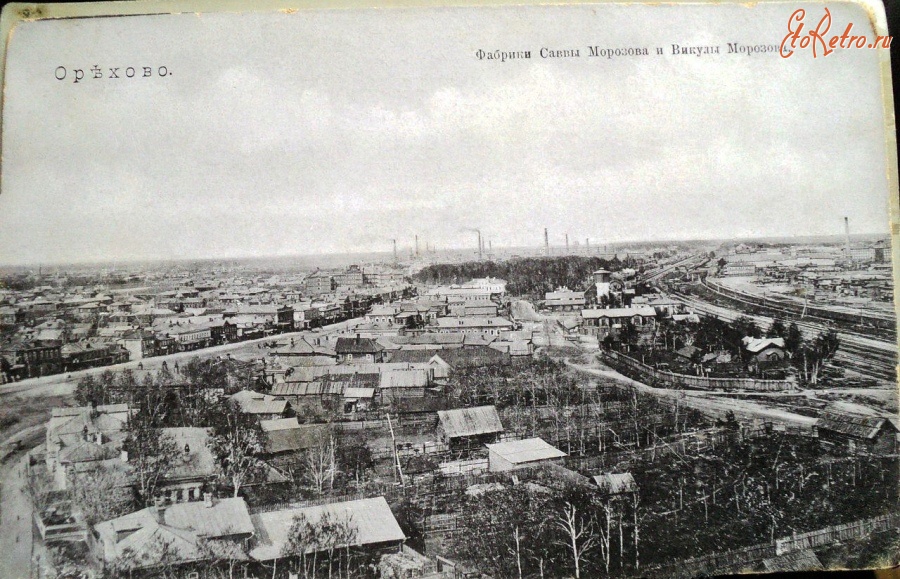 г.о.Орехово-ЗуевоЦЕЛЬ:   воспитание чувства патриотизма у студентов.ЗАДАЧИ:  1. Формирование  личности, знающей и уважающей историческое прошлое и настоящее своего народа.                    2. Расширить кругозор по теме, пополнить и обогатить знания учащихся об истории города Орехово-Зуево;3. Приобщение учащихся к общечеловеческим ценностям, воспитание у них патриотизма. ОБОРУДОВАНИЕ:  - компьютер;- презентация «Путешествие по городу»;  Ход мероприятияКуратор: Гуляя по улицам нашего города, по его окрестностям – можно проследить историю нашей страны, наших предков. Сегодня мы с вами совершим путешествие по некоторым улицам и районам города Орехово-Зуево. Будем перемещаться в  прошлое, чтобы представить каким был раньше наш город. Ведь многое с того времени изменилось, а некоторых зданий вообще уже не существует. Также мы сравним их с современными постройками, ведь это уже многим из вас знакомо. Давайте сейчас погрузимся в прошлое и посмотрим, как же зарождался город.Датой первого упоминания о каком-либо поселении на месте современного Орехово-Зуева является 1209 год.В Московском летописном своде в этом году описывается поход владимирского князя Георгия (Юрия) Всеволодовича, сына великого князя Всеволода Большое Гнездо, против рязанских князей Изяслава и Кир-Михаила. 
Сражение между князьями произошло на реке Дроздне (она же одно время бывшая речка Черная на юго-западной границе города Орехово-Зуево) вблизи так называемого«Волочца» или «Волочка». Текст летописи повествует, что великий князь Всеволод послал против рязанцев своего сына Георгия, находившегося со своими дружинниками в местечке Голубино. В это время лагерь Изяслава находился на реке Мерьске (нынешней Нерской), а Кир-Михаил стоял на Литове (Летовке) - притоке Цны."Георгий же поиде черес ночь противу Изяславу на Мерьску, той бе ему напреди, и быв на Волочце, и оттоля ряди сторожевый полк за реку Клязьму, а сам поиде за ними же. И в ранью зорю сретошася стороже их, и погнаше Юрьевы сторожи Изяславлих... Георгий же поиде за ними вборзе с полком и приде к реце Дрозьдне и ту удари на Изяслава..."Практически буквально это сообщение повторяется под тем же годом в Воскресенской летописи и в Никоновском списке. В тексте есть указание и на день, в который произошло событие - в 1209 году этот день пришелся на «великий четверг» - за 3 дня до Пасхи Христовой. О битве на Дроздне упоминается и в Энциклопедическом словаре Брокгауза и Эфрона.(Река Дроздна отмечена на старинных картах и ныне протекает под эстакадой Ликино-Дулевского шоссе по юго-западной границе города.)Упоминаемый летописями Волочек находился на левом берегу Клязьмы, чуть ниже по течению от устья Дроздны, и впоследствии превратился в Волочек Зуев на реке Клязьме Куньевской волости, отмеченный в книге переписи князя И. Долгорукова в 1636 г. Позднее в писцовых книгах стольника И. Офросимова за 1675-1681 года деревня обозначалась как «Волочек, Зуева тож» (Волочек, он же Зуево), а затем слово «Волочек» и вовсе исчезло из официального названия. На карте Московского уезда, составленной академиков С.Б. Веселовским по писцовым книгам XVI-XVII веков, деревня Волочек лежит на левом берегу Клязьмы между устьями рек Вырки и Дубенки. Историки определили и местечко Голубино, откуда князь Георгий отправился на Волочек. Оно находилось неподалеку от деревни Хмелево современного Киржачского района Владимирской области.Слово «волочек» указывало на существование в этом месте сухопутного участка сообщения между реками Клязьмой и Нерской. Этот волок позволял намного сократить существовавший в XIII столетии водный путь между столицами двух княжеств: Владимиром и Рязанью. Начинаясь в 15-20 километрах к югу от современного Орехово-Зуева, река Нерская впадает в Москву-реку недалеко от Коломны. Двигаясь по Нерской, можно было добраться из Владимира в Рязань, минуя Москву и сократив переход примерно втрое. Выйдя из лодок на Волочке, их, вероятно, тащили в сторону современного Ликино-Дулева, где уже можно было воспользоваться притоком Нерской - рекой Понорь.Так, откуда появилось название «Волочек», мы с вами выяснили.  Другая часть топонима - «Зуев» скорее всего восходит к древнерусскому дохристианскому имени Зуй, которое было широко распространено по всему Московскому государству даже в XVIII веке. А в преобладающем большинстве случаев, селения на Руси назывались по именам и прозвищам их владельцев или жителей.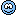 Имеются также сведения о других поселениях на территории, входящей в границы современного Орехово-Зуева, но они далеко не столь подробны...В 1585 году в летописях упомянут Погост на Исаковском озере Вохонской волости с церковью Рождества Пресвятой Богородицы, как вотчина Троице-Сергиева монастыря. Погост располагался на берегу современного Исаакиевского озера. (Впрочем, историки обращают внимание, что правильно говорить - «Исаковское», поскольку название озера считается образованным от имени Исаак, а не Исаакий. Так что принятое ныне привычное название «Исаакиевское» неверно...)Погост на Орехове упоминается в книге «Письма и меры князя Василья Кропоткина, дьяка Игнатья Лукина и подьячего Афанасья Кувязева» 1647 года. 
Судя по планам 1772 года, погост на Орехове располагался на правом берегу реки Клязьмы, несколько ниже по течению от устья Дроздны (примерно напротив автостоянки за привокзальной площадью, справа от шоссе, ведущего к Ореховскому кладбищу). Со временем погост вырос в село Орехово.История названияНесколько столетий назад существовали вполне определенные правила названий сел и деревень. Села обычно именовались по названию их храмов или владельцев. (Само понятие «СЕЛО» - однокоренное с глаголом «селить»: сажать оседло, обзаведясь домом и хозяйством - заселенное крестьянами и имеющее церковь место, являющееся центром хозяйственной и церковной жизни округи.) Деревни же получали имена как от владельцев, так и от имен проживающих в них крестьян, причем деревни в 1-2 дома были тогда нередки... (ДЕРЕВНЯ - от слова «драть» - пахать лесную дерновину. Первоначально - место, очищенное от леса для пашни.) В XVI веке деревней называли участок земли с одним-несколькими дворами при распахиваемой пашне. Говорили «жить на деревне». Деревни состояли только из изб жителей и были лишены церкви и господского дома.Что касается Орехово-Зуева, наиболее распространена легенда об образовании названия «Зуево» от названия кулика-зуйка, которые, якобы, водились на левом берегу Клязьмы, а название «Орехово» считается происходящим от зарослей орешника на правом берегу реки (ореховый промысел мог быть одним из важных занятий жителей села)... Эта гипотеза получила отображение на гербе города.Вторая версия происхождения названия города совершенно не связана с первой. Считается, что названия «Орехово» и «Зуево» были образованы от личных нехристианских имен Орех и Зуй (оба были широко распространены по северо-востоку Руси и упомянуты в словаре нехристианских имен и кличек, существовавших в России до XVIII века, составленном академиком С.Б. Веселовским).  Речной зуек же - птичка редкая и малочисленная - маловероятно, что ее название вообще было знакомо людям того времени.  Под сомнение поставлено и произрастание орешника на низком правом берегу Клязьмы (в Подмосковье он растет преимущественно в дубравах, на возвышенных местах, а «ореховский» берег Клязьмы очень низок, и во время половодий даже в XX веке все Орехово и Никольское затоплялось водой.)Что ж, вопрос о происхождении названия «Орехово-Зуево» до сих пор неоднозначен, и трудно решить, какое мнение следует признать единственно и безоговорочно правильным. Со своей стороны добавлю, что орешник на правом, ореховском (впрочем, равно как и на левом) берегу Клязьмы тем не менее растет, и в немалых количествах. Это только в районе Ликинского шоссе и стадиона «Торпедо» на улице Мадонской правый берег низкий и заливается водой. По направлению к району Крутое и далее, в сторону деревни Войново-Гора, он местами очень даже возвышенный, и заросший как раз дубами и лещиной...  (Хотя старое Орехово зародилось именно в районе пойменных заливных лугов.) 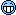 Что касается зуйков - в настоящее время из речных птиц в черте города встречаются в основном утки, чайки да крачки. И всего лишь один раз удалось видеть серую цаплю. Вполне возможно, что лет 400-500 назад зуйки могли водиться на берегах Клязьмы, но сейчас их в городе нет...Немного о названиях некоторых рек и озер, расположенных на территории Орехово-Зуевского района.
Река Клязьма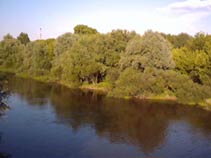 Большинство названий местных рек, как Клязьма,Киржач, Нерская, возможно Дрезна и Дроздна - фино-угорского происхождения. Значение этих слов потеряно в веках, и можно только строить предположения... Так, например, современное название «Нерская», в прошлом писавшееся как «Мерская» или «Мерьска», восходит к названию фино-угорского племени «Меря», некогда жившего в этой местности до прихода славян. Основная масса более мелких речек имеет славянские названия, некоторые из них весьма «прозрачны». Так,Дубна (Дубёнка) получила название от особенностей местности. В своем нижнем течении она протекает по дубравам. А название реки Вырка пишется на старых картах как Выдровка, что, очевидно, восходит к названию зверя выдры. По весне талая вода вымывает из песчаных почв растворимые гумусовые (перегнойные) кислоты, что придает воде коричневый цвет. Поэтому многие реки и озера средней полосы России из-за своей «окраски» носят название «Черная(-ое)». В Орехово-Зуевском районе много естественных ледниковых озер. Наиболее крупные из них: Горбатое, Жаркое, Исаакиевское, Острец, Озерец, Дорогалевское, Пирютино,Дуброво, Черное, Белое. Названия озер происходят от имен собственных, в том числе и дохристианских - Исаакиевское (правильнее - Исаковское), Пирютино, Острец (от нехристианских прозвищ Пирюта, Острец); от названия местности - Дорогалевское; либо от внешних особенностей, очертаний берегов, цвета воды - Горбатое, Черное...Деревня Зуево входила в приход церкви Рождества Богородицы на реке Вырке и упоминается в 1789 году в ведомостях этого храма как «вотчина его высокопревосходительства тайного советника действительного камергера и кавалера Всеволода Алексеевича Всеволожского». В ту пору в деревне насчитывалось 25 дворов и 167 жителей. Селяне занимались домашним ткачеством, перерабатывали лен, коноплю, шерсть и кожу.По воспоминаниям старожилов, на бывшем старом Зуевском кладбище на кресте у одной могилы была надпись: «Под сим крестом погребено тело раба божьего Иоанна Федоровича Кононова, скончавшегося апреля 19 года 1797. Сей по уполномочию христиан поморцев брачного согласия исходатайствовал перед Екатериной II отмену венечной пошлины со старообрядцев». Дело было так: по поручению зуевских крестьян Кононов пешком отправился в Петербург с прошением о снижении налогов. В подарок императрице он сам изготовил шелковый платок с искусно вышитым ее портретом. Ходатай ли был красноречив, портрет ли понравился , но указом от 16 марта 1765 года налог был сбавлен, а венечная пошлина, которую брали со старообрядцев за нежелание венчаться в храмах господствующей православной церкви, отменена... 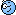 Сам Кононов получил разрешение открыть фабрику по изготовлению шелковых изделий и официально стал первым фабрикантом в Зуеве. По описи 1766 года, в Зуеве числился еще один владелец шелкового заведения с 10 наемными работниками - Иван Медведев.В брачной записи метрической книги 4 февраля 1818 года Зуево уже значится вотчиной Коллежского советника и Кавалера Н.Г. Рюмина. В те годы в Зуеве было всего две улицы: торгово-фабричная и купеческая (сейчас - улица Володарского) и крестьянская Слободка (сейчас - улица Урицкого).
Фабрики Зимина (сейчас - корпуса завода «Респиратор»), конец XIX века.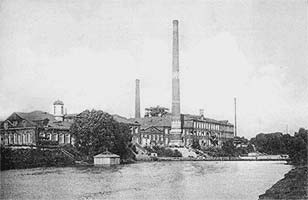 У купца Кононова в конце XVIII века стал работать ткачом крестьянин деревни Зуево Савва Васильевич Морозов. Его красильное производство находилось в Слободке. Ткацкая фабрика Кононова стояла по сегодняшним прикидкам слева от магазина «Башмачок». В районе бывшей школы № 20 находилось химическое производство Кононова, выпускавшее колесную мазь. В конце XVIII века зуевский крестьянин Семен Григорьевич Зимин, откупившись у помещика, основал небольшое шелкоткацкое заведение, которое впоследствии расширили его сыновья и внуки, построив бумаготкацкую фабрику и фабрику по крашению тканей и ситцепечатанию. Красильная И.Н. Зимина (в районе завода «Респиратор») считалась крупнейшим производством в Зуеве, и по весне каждый год у фабрики сооружали на барках мост через Клязьму.В 1869 году была образована Зуевская волость Богородского уезда Московской губернии. Население Зуева в то время принадлежало преимущественно к старообрядческой вере, причем «...главные богачи были все старообрядцы.» Тогда в поселке было 5 молитвенных домов старообрядцев.Особое внимание следует уделить истории постройки Храма во имя Рождества Пресвятой Богородицы, что, сохранившись в веках, стоит на улице Володарского и является одной из главных достопримечательностей города Орехово-Зуево.6 сентября 1860 года по прошению надворного советника К. Ильина Московское епархиальное начальство разрешило образовать самостоятельный приход из деревень Зуево и Дубровки по причине удаленности их от Вырковской церкви и неудобства сообщения. Бездействующая деревянная церковь с погоста на Вырке была выкуплена и перенесена в Дубровку, где вскоре на пожертвованных Н.Г. Рюминым 33 десятинах земли образовался Крестовоздвиженский погост, а позднее и село с тем же названием.
Храм Рождества Пресвятой Богородицы в Зуеве.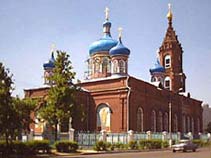 В связи с ростом населения деревни Зуево, количество прихожан Крестовоздвиженской церкви резко возросло, и в 1871 году, через год после кончины Н.Г. Рюмина, его вдова совместно с игуменом Спасо-Преображенского Гуслицкого монастыря исходатайствовали о выдаче разрешения на постройку в деревне Зуево каменного храма.Постройка храма началась в 1872 году. На период строительства в селе Войново-Гора была куплена бездействующая церковь во имя Успения Пресвятой Богородицы и перевезена в Зуево. 18 декабря 1873 года церковь была освящена. В 1874 году последовало разрешение на образование самостоятельного Зуевского прихода. 
Новая церковь строилась 18 лет, и 21 октября 1890 года состоялось освящение храма, которое совершал Преосвященный Александр, епископ Можайский.
Образ Пресвятой Богородицы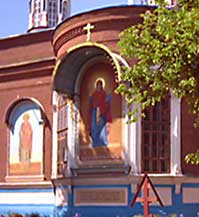 Пятикупольный храм сооружен из красного кирпича, а цоколь был облицован белым тесаным камнем. С западной стороны над папертью возвышается трехъярусная колокольня из красного кирпича. На восточной стороне храма, в центре полукруглой алтарной апсиды (специфический архитектурный элемент) изображен образ молящейся Божьей Матери (такое изображение - с воздетыми к небу руками - носит название «Оранта»). Справа от нее - образ святого великомученика и целителя Пантелеймона, слева - образ святого Николая Чудотворца. На плафоне центрального алтаря внутри храма - образ Божьей Матери, несущей на руках младенца Иисуса.В Зуеве в те времена было 2 кладбища - древнее старообрядческое на берегу Клязьмы (разрушено) и новое (сейчас официально называемое «Зуевским», и уже давно закрытое для захоронений). Старообрядческое кладбище было очень богатым. Там были похоронены многие видные зуевские купцы и торговцы. На старообрядческом кладбище под памятниками покоился прах матери и отца Саввы Васильевича Морозова - основателя династии Орехово-Зуевских фабрикантов Морозовых.С ростом населения, развитием промышленности и культуры появлялись новые улицы, территория Зуева расширялась с юго-запада на северо-восток вдоль левого берега Клязьмы. Вдоль нынешней улицы 1905 года, получившей свое название в начале XX века, по обе стороны стояли дома купцов и торговцев, множество увеселительных и питейных заведений, в частности известные трактиры Кирсанова, Титова, Конфеева, трактир «Золотой якорь» Осипова. Некоторые здания сохранились до сих пор. В трактире Конфеева 5 января 1885 года собирались рабочие во главе с П.А. Моисеенко для разработки плана и срока проведения Морозовской стачки. У трактира «Золотой якорь» устанавливали лавы - понтонный мост через Клязьму. На другом берегу Клязьмы население Зуева трудилось на фабриках Никольской мануфактуры. В дни половодья рабочих перевозили на больших лодках.
Когда-то это был купеческий дом или трактир... Это и многие другие здания стоят на улице 1905 года до сих пор, переоборудованные под магазины.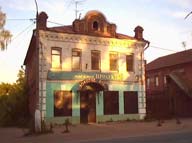 Местечко Карасово (сейчас - улица Карасова, идущая вдоль берега Клязьмы) получило свое название по словам старожилов от того, что после половодья здесь в канавах вдоль Клязьмы жители в больших количествах вылавливали карасей. 
В 1906 году на земле К.Г. Титова (около швейной фабрики по улице Володарского) построили первый кинематограф «Модерн». Просуществовал он, правда, недолго... Построенный затем в бывшем доме трактирщика Напольнова кинематограф «Заря» (на улице 1905 года) до 1936 года был единственным в Орехово-Зуеве. (Потом он служил исключительно детским кинотеатром, пока не был сломан в конце 80-х годов XX века.) Недалеко от нынешнего проезда Черепнина находилась усадьба Сергея Викуловича Морозова. Здесь, в одном из переулков жил дружинник Павел Черепнин, убитый казаками в Городищах в ноябре 1905 года.Вообще, как свидетельствуют источники того времени, Зуево не отличалось кротким нравом населения. В 1901 году корреспондент «Московского листка» насчитал здесь «...25 распивочных заведений, вытянутых почти в одну линию на главной улице села на протяжении какой-нибудь версты...» Часто происходили массовые драки и даже днем по некоторым переулкам села ходить было небезопасно. Этому способствовала и беспорядочная застройка большей части Зуева.О погосте Орехово и церкви на нем впервые упоминается в писцовой книге князя Василия Кропоткина 1647 года. В 1698 г. церковь была заменена новой с главным престолом в честь Рождества Пресвятой Богородицы и приделами Николая Чудотворца и великомученика Никиты. Устройство в новой церкви престола в честь Рождества Пресвятой Богородицы местные предания объясняют тем, что в Орехово была перенесена церковь с погоста на Исаакиевском озере. В Ореховском храме хранились 2 иконы, именовавшиеся в народе «исаковскими» и почитаемые как чудотворные - Казанской Божьей Матери и Николы Чудотворца.На месте нынешнего Орехова в 1 четверти XIX века был пустырь, примыкающий к погосту Николы в Орехове. С устройством фабрик близ Орехова и с увеличением фабричного населения стала развиваться местная торговля. Погост и пустырь превратились в шумное торгово-купеческое село.
Село Орехово, Богородице-Рождественский храм.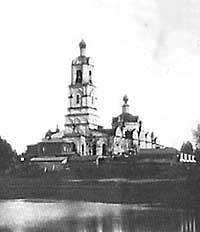 В 1853-54 годах на церковной земле были нарезаны участки для сдачи под постройки. Часть земли церковь продала государству под строительство Московско-Нижегородской железной дороги. В 3-й четверти XIX века на арендованных участках стояло около 100 домов. Все это называлось «Старое Орехово».В 1848 году Орехову была дана грамота на возведение каменной церкви. Однако, деревянная церковь в Орехове просуществовала до 1861 года. Ее приход состоял из 12 близлежащих деревень (Дровосеки, Будьково, Кабаново и т.д.) и имел несколько тысяч прихожан. Новый храм был возведен на территории недалеко от современной привокзальной площади. (В середине XX века храм был разрушен, и на его месте построена автостоянка. С лета 2005 г. на месте стоянки начато восстановление храма ) 20 августа 1861 года был освящен главный придел в честь Рождества Пресвятой Богродицы. Старую деревянную церковь перенесли в деревню Гора, а на ее месте построили кирпичную часовню. К концу XIX века Ореховский приход стал одним из богатейших приходов Владимирской епархии.К 1884 году в Старом Орехове свободные участки земли закончились, и церковь отвела новые участки по другую сторону жедезной дороги (так называемая «Новая стройка»). Население в фабричном поселке и в Орехове продолжало расти, и в 1898 году церковь к северной части Старого Орехова прирезала еще несколько участков. Здесь образовалась улица из 15 домов. Дома были большие, предназначенные для сдачи комнат внаем. В 1896-1899 годах купцам Татарникову, Красноложкину и Бобровой было дано разрешение открыть в своих домах гостиницы с чайными и спиртными напитками.
Центральная улица Орехова  (сейчас - ул. Ленина), конец XIX века.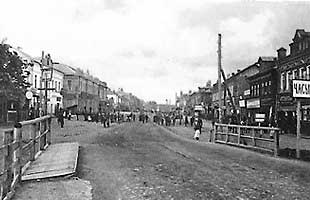 В 1895 году Ореховский приход состоял из села Орехово, деревень Дровосеки, Будьково. Село Орехово продолжало расширяться за счет частных владельцев, одним из которых был купец Чугунов. «Чугуновская земля» протянулась между Ореховым и Зуевым вдоль реки. Здесь селились преимущественно евреи и бедняки.В Орехове была главная улица - Первая улица (Первая линия). В 1896 году в центре Орехова соорудили полицейскую сторожку с арестантской. 
Нынешняя Кооперативная улица именовалась Второй. Здесь располагались мужская и женская гимназии, открытые в 1906 году. Была еще Третья улица или Заливная названная так, поскольку Клязьма в разлив добиралась до нее. Вдоль реки в районе нынешнего кафе «Мадона» проходила улица Береговая. 
Между церковью и вокзалом находилась Сенная площадь, на ней торговали сеном. Заводь на реке (возле нынешнего стадиона «Торпедо» на улице Мадонской) называли Поповой (потому что на берегу стояли дома церковнослужителей Ореховского храма), а поляна рядом с ней - Купцовским полем (Сейчас - стадион «Торпедо») В том районе, где сейчас Трансагентство, в 1906 году был построен синематограф «Империал». Около нынешней вечерней школы № 7 стояла водокачка.
Здание Ореховского вокзала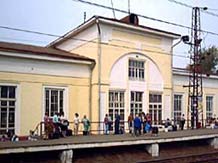 Ореховский вокзал, современник железной дороги Москва-Нижний Новгород, повидал многое за время своего существования. Здесь в 1895 году с поезда сходил В. Ленин, прибывший с визитом в Орехово-Зуево; в декабре 1905 года казаки убили делегатов от ковровских рабочих (в память чему на здании вокзала висит мемориальная доска). Внешний вид здания мало изменился. Было пристроено второе крыло, что придало зданию симметричный вид, вокзал неоднократно ремонтировался.Улицы были немощеные, грязные. На все село было только 20 керосиновых фонарей, едва освещавших Орехово по ночам. На главной улице располагались питейные заведения, трактиры, кабаки и вольные дома купцов и торговцев Кулагина, Вавилова, Масловых, Пухова и др... 
В Орехове было два кладбища. Старое - возле церкви - было разрушено вместе с ней, новое - на юго-западной окраине города - ныне существующее. (Как и Зуевское, Ореховское кладбище сейчас закрыто для новых захоронений)Границей Орехова с восточной стороны являлась территория нынешнего перекрестка улиц Ленина и Карла Либкнехта, где находится бывшая 79 казарма Саввы Морозова (сейчас - Текстильный техникум с мемориальной доской в честь юбилея династии Морозовых). Далее начиналась вотчина Морозовых - местечко Никольское.Бывший Богородский уезд Московской губернии, в состав которого входило село Зуево, издавна славился кустарным ткачеством. В 1797 году зуевский крестьянин Савва Васильевич Морозов, крепостной помещика Рюмина, открыл первое зуевское предприятие. Поначалу это была мастерская ручного шелкового ткачества, затем владелец перевел ее на шерстяное.В 1823 году Савва Морозов выкупил у помещика Рюмина свободные земли на правом берегу Клязьмы на пустоши Плесы. Сюда в 1830 году Морозов перенес из Зуева свои ткацкие и красильные заведения. Местечко получило название Никольское в честь погоста Николы в Орехове, а также в честь пуска первой фабрики в день Николы Чудотворца. Впоследствии и главная улица местечка стала называться Никольская (нынешняя улица Ленина).
Бумагопрядильная фабрика № 1 - внешне все такая же, что и полтора века назад...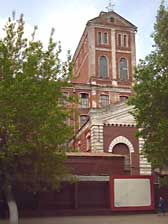 Савва Васильевич Морозов развернул широкое строительство в Никольском фабрик, заводов, казарм для рабочих. В 1847 году он построил громадную бумагопрядильную фабрику, ткацкий отдел которой (сейчас - Бумагопрядильная фабрика № 1 Ореховского ХБК) считался по тем временам самой большой фабрикой в России. Старший сын С.В. Морозова - Елисей Саввич, получив от отца капитал и земельный участок в Никольском, организовал здесь собственное дело с раздаточной конторой и красильней.К 50-м годам XIX века производство Морозовых по выработке готовых тканей стало комбинированным. К этому времени у них были бумагопрядильная фабрика, три ткацкие фабрики, отбельно-красильная и суконная фабрики. Как раз в то время мировой лидер по производству тканей - Англия - сняла запрет на вывоз из страны хлопчатобумажных машин. Никольскую мануфактуру оснастили английской техникой по самым современным стандартам. На предприятии было установлено 7 паровых машин, 4 механических и 72 ручных станка. Источником энергии для фабрик служил торф, залежи которого находились неподалеку. Количество рабочих составляло 1710 человек... В 1860 году Савва Васильевич Морозов образовал Торговый дом «Савва Морозов с сыновьями», который в 1873 году его сыном Тимофеем Морозовым было преобразовано в паевое «Товарищество Никольской мануфактуры Саввы Морозова сын и К°». Подобную фирму «Товарищество Никольской мануфактуры Викулы Морозова с сыновьями» образовал в этом же рабочем поселке в 1882 году Викула Морозов, сын Елисея Саввича. Таким образом, в местечке Никольском выросли две крупнейшие мануфактуры - Саввы (позже - Тимофея) и Викулы Морозовых.
Мануфактура Саввы Морозова. Конец XVIII века.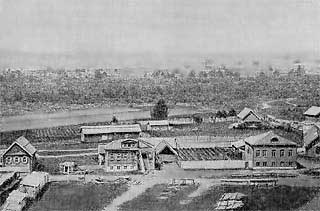 Никольское простиралось от 79 казармы Саввы Морозова (ныне Текстильный техникум) до 7 казармы Викулы Морозова на Крутом. Большинство владений Саввы Морозова располагалось в южной части Никольского за железной дорогой, а Викулы Морозова - на Крутом.27 июня 1861 года по новой дороге из Владимира в Москву отправился первый поезд. Среди его пассажиров находился ученый-краевед К.Н. Тихонравов, который остановился в Орехове. Вот что он писал о Никольском:"...Каменные дома для дирекции фабрик, девять одноэтажных флигелей для иностранцев и других служащих, деревянный двухэтажный флигель для конторских служащих, 11 двух- и 19 одноэтажных казарм для рабочих, каменная баня, двухэтажный дом для больницы на 56 кроватей и один вольнопрактикующий врач..."Во всей России нельзя было найти другого места, где на столь маленькой площади сконцентрировалось бы столько фабрик, казарм и других сооружений. Фабрики стояли бок о бок, сливаясь и переходя одна в другую..."...А вокруг, проникая в закоулки и тупики при фабричных участках, толпятся домики, дома, казармы, склады. Все это живет фабриками, порождено ими..."Казармы в конце XIX века фабриканты стали строить добротными (до сих пор стоят, а коли начать ломать - сто потов сойдет... ): 3-5-этажные здания с каморками каждая на одну семью. Только количество проживающих в них рабочих возросло с 3000 тысяч в 1825 году до 38026 в 1913... Всех желающих казармы вместить не могли, тогда Морозов соединил деревянной дорогой Никольское с Ореховским погостом и назвал улицу Новой стройкой. Вдоль нее появилось множество частных домов с «вольными» квартирами. Условия жилья в них были отвратительными: отсутствие вентиляции, сырость, насекомые... Из-за нехватки жилья в одну каморку селили по 2 семьи, зачастую с совершенно противоположным образом жизни.
Старый Дом Советов.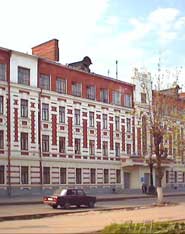 В 1912 году в центре Никольского архитектором Бугровым был построен трехэтажный дом для русских служащих Саввы Морозова (ныне известный как Старый Дом Советов. 4 этаж к нему надстраивался в советские времена). Напротив был Морозовский сад (сейчас - городской парк) с дачей М.Ф Морозовой. Здесь в 1901 году министр внутренних дел России Сипягин совещался с местными фабрикантами и Владимирским губернатором по поводу объединения Никольского, Орехова и Зуева в город. Рядом стоял «дом Оглоблина». В.Н. Оглоблин, выпускник Киевского университета, заведовал фабриками Морозова и был крупным специалистом текстильного дела. Он издал около 100 работ по отделке, крашению и отбелке тканей. Был председателем местного общества образования и содействовал открытию мужской гимназии. Рядом с садом в 1864 году Тимофей Саввич Морозов построил Никольское начальное училище. Далее целый квартал занимала больница Викулы Морозова (Вторая Городская). Первый корпус, построенный в 1886 году, вмещал 40 коек и обслуживался одним врачом.На другой стороне улицы в двухэтажном каменном доме (после - Дом Пионеров, теперь - Центр Детского Творчества) до 1886 года жил управляющий фабриками Морозова. Потом в доме открылся «Клуб служащих», где фабричная интеллигенция (инженеры, врачи, администрация) отдыхала, играла в карты, бильярд... На небольшой сцене на 2 этаже ставились самодеятельные пьесы, проходили вечера и праздничные обеды. Особенной пышностью отличалась встреча Нового года - из Владимира обязательно приезжал военный оркестр. Для рабочих же центром была баня. Никаких общественных помещений для рабочих, если не считать церквей и трактиров, тогда не было. И они превратили баню в своеобразный политический университет... Рядом с Клубом стоял «Магазин потребительского общества» (магазин № 1). Он был построен Тимофеем Морозовым в 1884 году и являлся одним из первых кооперативных магазинов в России. В 1894 году Викула Морозов построил такой же на Крутом (магазин № 2).Двор фабричной конторы Саввы Морозова теперь называется Двором Стачки. Сюда приходили рабочие предъявлять требования к фабриканту, проводить митинги.К востоку от нынешней Отбельно-отделочной фабрики стоит трехэтажное здание, принадлежащее сейчас Крутильно-ниточной фабрике. Это бывшая «Новоткацкая» фабрика, где работал «отец» Морозовской стачки П.А. Моисеенко.Московско-Нижегородская железная дорога разделила Никольское на 2 части. На территории Морозовских фабрик было проложено общим счетом 12 километров путей, а места торфоразработок связывали между собой около 80 километров ускоколейки. 8 паровозов, изготовленных на Коломенском заводе, развозили торф по фабричным котельным.В начале XX века Савва Тимофеевич Морозов (сын Тимофея Морозова) задумал превратить никольский район железной дороги в культурный центр местечка. В кратчайшие сроки были построены казармы для рабочих, благоустроен парк, он построил еще одну ткацкую фабрику (сейчас - № 3 за линией на улице Лапина), заложил фундамент для театра, больницы, турбинной электростанции.Восточной границей района была «Зиминская полоса» (улица Красина) - узкий участок земли, купленный фабрикантом Зиминым для провоза торфа. В конце полосы (близ Пединститута) находился «Казачий двор», где квартировалась сотня астраханских казаков.
Орехово-Зуевский Зимний театр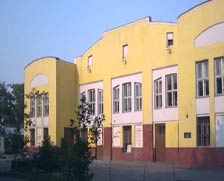 Улица Бугрова называлась Театральной. В ознаменование столетия победы над французами в 1912 году оперой Глинки «Жизнь за царя» был открыт Зимний театр на 1350 мест. Такого общедоступного театра для рабочих не имел ни один губернский город России. В 1917 году Зимний театр стал штабом революционных рабочих. 2 сентября здесь прошли выборы в городскую Думу. На следующий день она единогласно постановила определить Орехово-Зуево к Московской губернии.Основой системы жизнеобеспечения рабочего района была водонапорная башня, построенная в 1896 году. Вершина башни дополнялась надстройкой с часами на 4 стороны, а под башней была пробурена артезианская скважина. Бронзовый колокол отбивал часы. Уже в наши дни башня горела... Восстанавливать часы не стали.В 1906 году была построена новая больница (Первая городская. В 2001 году открылся еще один стационарный корпус) В то время считали, что едва ли найдется в России много больниц, соответствующих ей по величине и характеру выполнения. Больница была рассчитана на 300 коек, в здании главного корпуса организовано 2 хирургических, 2 терапевтических, гинекологическое и родильное отделения, амбулатория и аптека.В 1901 году при Никольской мануфактуре была открыта богадельня Тимофея Морозова с церковью во имя Святого Апостола Тимофея. (Теперь в здании бывшей богадельни размещается «старый корпус» Орехово-Зуевского педагогического института)Напротив - через дорогу раскинулся Парк Народного гуляния, который считался лучшим в Московской губернии. У входа справа была открытая сцена, на которой 7 августа 1918 года пел Шаляпин. В северной части находился двухъярусный Летний театр. 26 апреля 1918 года парк Народного гуляния был переименован в Парк 1 мая.Вместе с мастерами-англичанами на Никольскую мануфактуру пришел и футбол. Новая спортивная игра вскоре завоевала популярность в народе (но об этом уже отдельная история... ) В начале апреля 1914 года в Орехово-Зуеве был построен первый городской футбольный стадион («Знамя труда». Его торжественное открытие ознаменовалось футбольным матчем между командами «Клуб Спорт Орехово» и Лондонского университета (гости выиграли ).В современном Воронцово-Пролетарском районе находилась 30 казарма - одно из самых знаменитых зданий.
Здание 30-й казармы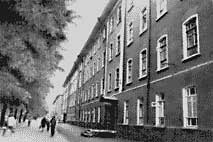 В ней располагался стачечный комитет, работал комитет РСДРП, создавались первые боевые дружины, заседал первый Совет рабочих депутатов... Как было написано на мемориальной доске: «В славные дни 1905 года здесь была революционная крепость Орехово-Зуевского пролетариата и его боевых организаций...» Совсем недавно - в конце XX века здание бывшей 30 казармы было разрушено.Местечко Крутое стало частью Никольского в конце XIX века, когда на том месте было решено построить поселок для работающих на Викуловских фабриках. В лучших домах жили английские специалисты с фабрик, и район этот звался «англичанкой» (теперь - улица Степана Терентьева). В 1914 году была построена школа № 1 (тогда с пятилетним сроком обучения). Бывшая школа № 5 на Крутом была построена в 1912 году как женское училище. 
Дальше шел Лес Саула (названный в честь татарина-лесника Саула), который служил также еще одним местом революционных собраний и митингов рабочих... Уже после Октябрьской революции - в 1924 году была объявлена торжественная закладка нового рабочего поселка на Крутом. Этот поселок состоял всего из 9 кирпичных домов, сооруженных на площадях, свободных от старой хаотичной застройки, и ознаменовал начало работы новой Советской власти над улучшением жилищного положения рабочих.Мы сегодня много говорили об истории нашего города, рассказывали историю отдельных построек, а сейчас давайте послушаем песню, которая посвящена городу Орехово-Зуево и называется «Моему городу».Итак, в заключение хочу сказать, почему же каждый год в сентябре мы отмечаем День города? Как вы теперь уже знаете, наш город сформировался из объединения села Орехово, местечка Никольское и села Зуево. Но статуса города это объединение не имело. 3 июня 1917 года было вынесено решение об их объединении в единое городское поселение Орехово-Зуево, а в сентябре город Орехово-Зуево, ранее принадлежавший Владимирской губернии был присоединен к Московской губернии. Вот почему в сентябре мы готовимся ко Дню города.УТВЕРЖДАЮзам. директора по ВР _______________/Пакаева В.Н./«____»______________2018 г.